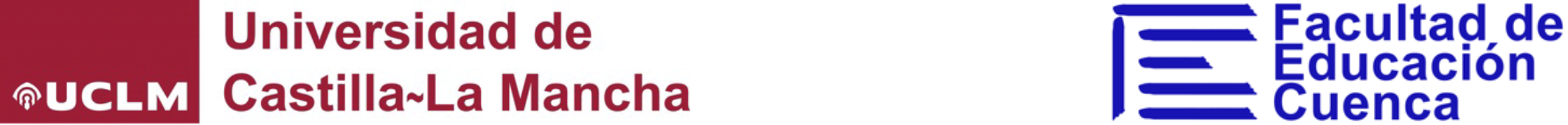 EVALUACIÓN PRÁCTICUM I EN EL CENTROFecha y firmaApellidos y nombre del estudiante: Apellidos y nombre del estudiante: Centro de prácticas, localidad, provincia:Centro de prácticas, localidad, provincia:Tutor/a:Tutor/a:Periodo de prácticas: del __/__/__ al __/__/__Periodo de prácticas: del __/__/__ al __/__/__ACTITUDES PERSONALESEntre 0 y 0,75por apartadoRespeta el plan de prácticas del centro (asistencia, puntualidad, horario, organización, etc.)Se integra correctamente en el colegio y en el aula de referencia mostrando disposición para relacionarse con todos los profesionales del centro. Se expresa con corrección en el ámbito escolar (docentes, alumnado, familias, etc.) utilizando el lenguaje adecuado al nivel de los destinatarios.Se involucra en procesos de enseñanza-aprendizaje del aula y del centro.La evaluación del módulo supone el 30% de la nota total: 3 puntos máximo. TOTAL (máximo 3) ………..La evaluación del módulo supone el 30% de la nota total: 3 puntos máximo. TOTAL (máximo 3) ………..ACTITUDES PROFESIONALESEntre 0 y 0,75por apartadoConoce y se familiariza con los documentos programáticos del centro (PE, PGA, PPDD, NCOF, planes de centro, etc.).Reflexiona sobre la realidad del aula, implicándose en las necesidades educativas del alumnado, colaborando con el tutor/a en las actividades y problemas del aula.Conoce y reflexiona sobre la diversidad cultural y social del aula.Promueve la interacción en el alumnado e impulsa su participación.La evaluación del módulo supone el 30% de la nota total: 3 puntos máximo. TOTAL (máximo 3) ………..La evaluación del módulo supone el 30% de la nota total: 3 puntos máximo. TOTAL (máximo 3) ………..APTITUDES Y COMPETENCIAS DOCENTESEntre 0 y 0,75por apartadoColabora con el tutor/a y aporta ideas propias para mantener el interés y la participación  del alumnado.Colabora con el tutor/a en la planificación de actividades acordes a los distintos niveles competenciales del alumnado.Trabaja con el docente para elegir materiales y recursos educativos alternativos al libro de texto y actividades de evaluación adecuadas.Ayuda a mantener la disciplina según las normas de convivencia del centro y del aula.La evaluación del módulo supone el 30% de la nota total: 3 puntos máximo. TOTAL (máximo 3) ………..La evaluación del módulo supone el 30% de la nota total: 3 puntos máximo. TOTAL (máximo 3) ………..VALORACIÓN CUALITATIVAEntre 0 y 1Otros factores no precisados con anterioridad.La evaluación del módulo supone el 10 % de la nota total: 1 punto máximo. TOTAL (máximo 1) ………..La evaluación del módulo supone el 10 % de la nota total: 1 punto máximo. TOTAL (máximo 1) ………..Calificación numérica FINAL (de 0 a 10) SUMA DE  LOS CUATRO APARTADOS ANTERIORES.  TOTAL ……Calificación numérica FINAL (de 0 a 10) SUMA DE  LOS CUATRO APARTADOS ANTERIORES.  TOTAL …… Indicar, en su caso, si se propone la concesión de Matrícula de Honor. Es necesario redactar un informe, aparte de este documento, razonando la solicitud. Indicar, en su caso, si se propone la concesión de Matrícula de Honor. Es necesario redactar un informe, aparte de este documento, razonando la solicitud.